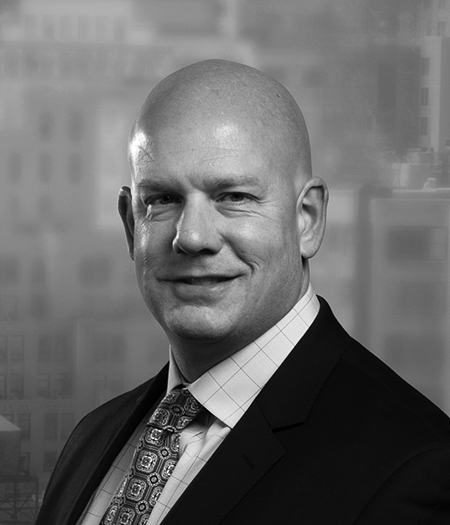 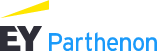 Derron Stark - Partner99 S Wood AveIselin, NJ 08830Derron.stark@parthenon.ey.com Executive SummaryDerron is Health Sciences and Wellness Supply Chain leader for EY-Parthenon in North America, with 30 years of experience in the global life sciences sector in both industry (BMS) and consulting (Rondaxe, Accenture, EY-P)He is driving thought leadership in the areas of supply chain resilience, planning and operations optimization, risk management, operational analytics and innovation, as well as Procurement enablement for the operations agenda Relevant ExpertiseIn life sciences industry roles: planned and managed internal and external manufacturing capacity and distribution networks; led strategic sourcing and procurement of key direct materials; led new product launches; helped scope and implement new capital projects; identified COG improvement initiatives; executed technology/product transfers; managed alliance partner relationshipsLed the Supply Chain and Regulatory workstreams for multiple large, multinational life sciences companies' spin-off/divestiture of non-core businessesFor a global pharmaceutical manufacturer helped client assess current state of S&OP process, vaccine manufacturing processes, IT systems and worked with planners and site stakeholders to understand what future capabilities would be required to enable their critical business processes based on escalating demand